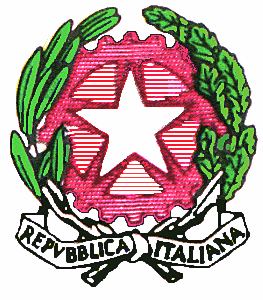    Liceo Scientifico Statale “Elio Vittorini”-  20146 MilanoVia Mario Donati, 5 - Tel.  02.47.44.48 – 02.42.33.297 - fax 02.48.95.43. 15 - cod. fisc. 8012913015 Sito internet: www.eliovittorini.it    e-mail: mips18000p@istruzione.itAL DIRIGENTE  SCOLASTICO								LSS “E. Vittorini”- MilanoOggetto: RICHIESTA PERMESSO BREVE - PERSONALE DOCENTE -Il/la sottoscritto/a _______________________________________________ in servizio presso questo Istituto in qualità di DOCENTE Indeterminato              Determinato   CHIEDEDi poter fruire per il giorno____________________________________  di:PERMESSO BREVE di  n. ______ ORE  (dalle ore _________alle ore  ____________);Milano, il ___/____/_______ 									Firma del Dipendente								       ___________________________      IL DIRETTORE S.G.A.					      IL  DIRIGENTE  SCOLASTICO                       (Dott.ssa Moscatt Rita Daniela)                                              (Prof.ssa Pragliola Concetta)		       _________________________                     		  _______________________________                                         					